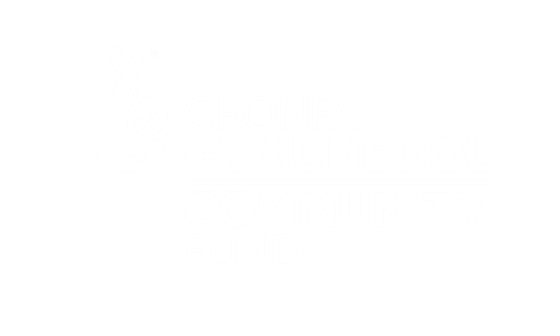 Atodwch eich Cofnod Cyrhaeddiad (CV) cyfredol yn amlinellu hanes eich cyflogaeth, cymwysterau academaidd a phroffesiynol ynghyd â'ch datganiad ategol (dim mwy na 2 x tudalen A4) yn amlinellu eich cymhelliant i wneud cais ac yn dangos sut rydych yn bodloni'r meini prawf a amlinellir ym Manyleb y Person. Cwblhewch y ffurflen fonitro hefyd (sylwer, nid yw hyn yn orfodol).A wnewch chi gyflwyno eich cais fesul e-bost at:  sallyh@area43.co.ukNeu drwy’r post at:	Sally Hurman, Area 43, 35 Pendre, ABERTEIFI, SA43 1JSDyddiad Cau:		2.00 pm ar ddydd Mercher, 6 Medi 2023Cyfweliadau:		Wythnos yn dechrau 11 Medi 2023Nodwch yn eich cais os oes gennych unrhyw ymrwymiadau yn ystod y cyfnod cyfweld a allai gyd-daro â'r dyddiadau hyn.Rydym yn gwerthfawrogi amrywiaeth, yn hyrwyddo cydraddoldeb ac yn herio gwahaniaethu. Rydym yn annog ac yn croesawu ceisiadau gan ymgeiswyr medrus o bob cefndir. Bydd aelodau’r panel recriwtio yn ystyried gwybodaeth a roddwch yn erbyn y fanyleb person ar gyfer y rôl er mwyn penderfynu a fyddwch yn cael eich rhoi ar y rhestr fer ar gyfer cyfweliad. Mae'n hanfodol felly eich bod yn llenwi'r ffurflen yn llawn a'ch bod yn dangos yn glir sut yr ydych yn bodloni pob pwynt ar y fanyleb person y bydd angen i chi ei gyflwyno mewn datganiad ategol ar wahân.Swydd y Gwnaed Cais amdani:Swydd y Gwnaed Cais amdani:Swydd y Gwnaed Cais amdani:Teitl y Swydd:Gwybodaeth BersonolGwybodaeth BersonolGwybodaeth BersonolEnw(au) cyntafCyfenwCyfeiriadCod postTeleffon (cartref)SymudolE-bostFel arfer byddwn yn cysylltu â chi fesul e-bost. Os byddai’n well gennych i ni gysylltu â chi gan ddefnyddio dull arall, rhowch wybod i ni yma:Hawl i Weithio yn y DUHawl i Weithio yn y DUHawl i Weithio yn y DUBydd cynnig swydd yn amodol ar gadarnhad eich bod yn cael gweithio yn y DU yn unol â darpariaethau Deddf Lloches a Mewnfudo 1992. Os byddwch yn llwyddiannus a bod cynnig cyflogaeth yn cael ei wneud, yna gofynnir i chi ddarparu tystiolaeth o'ch hawl i weithio yn y DU.Bydd cynnig swydd yn amodol ar gadarnhad eich bod yn cael gweithio yn y DU yn unol â darpariaethau Deddf Lloches a Mewnfudo 1992. Os byddwch yn llwyddiannus a bod cynnig cyflogaeth yn cael ei wneud, yna gofynnir i chi ddarparu tystiolaeth o'ch hawl i weithio yn y DU.Bydd cynnig swydd yn amodol ar gadarnhad eich bod yn cael gweithio yn y DU yn unol â darpariaethau Deddf Lloches a Mewnfudo 1992. Os byddwch yn llwyddiannus a bod cynnig cyflogaeth yn cael ei wneud, yna gofynnir i chi ddarparu tystiolaeth o'ch hawl i weithio yn y DU.Deddf Adsefydlu Troseddwyr/Diogelu/ Euogfarnau TroseddolDeddf Adsefydlu Troseddwyr/Diogelu/ Euogfarnau TroseddolDeddf Adsefydlu Troseddwyr/Diogelu/ Euogfarnau TroseddolA ydych wedi cael unrhyw euogfarnau blaenorol nad ydynt yn cael eu hystyried yn rhai sydd wedi darfod o dan Ddeddf Adsefydlu Troseddwyr 1974?A ydych wedi cael unrhyw euogfarnau blaenorol nad ydynt yn cael eu hystyried yn rhai sydd wedi darfod o dan Ddeddf Adsefydlu Troseddwyr 1974?YDW   /   NAC YDWA ydych ar hyn o bryd yn destun unrhyw ymchwiliadau troseddol parhaus neu a ydych yn aros am ganlyniad unrhyw gyhuddiadau yn eich erbyn?A ydych ar hyn o bryd yn destun unrhyw ymchwiliadau troseddol parhaus neu a ydych yn aros am ganlyniad unrhyw gyhuddiadau yn eich erbyn?YDW   /   NAC YDWA ydych wedi cael unrhyw gysylltiad â’r heddlu neu gysylltiad neu ganfyddiadau gan Lysoedd Sifil/Teulu yn y wlad hon neu dramor?A ydych wedi cael unrhyw gysylltiad â’r heddlu neu gysylltiad neu ganfyddiadau gan Lysoedd Sifil/Teulu yn y wlad hon neu dramor?YDW  /   NAC YDWOs ydych wedi ateb YDW i unrhyw un o'r cwestiynau hyn, rhowch fanylion y drosedd a dyddiad yr euogfarn ar dudalen ar wahân.Os ydych wedi ateb YDW i unrhyw un o'r cwestiynau hyn, rhowch fanylion y drosedd a dyddiad yr euogfarn ar dudalen ar wahân.Os ydych wedi ateb YDW i unrhyw un o'r cwestiynau hyn, rhowch fanylion y drosedd a dyddiad yr euogfarn ar dudalen ar wahân.Ni fydd bod â chofnod troseddol o reidrwydd yn eich atal rhag gweithio i Area 43; bydd llawer yn dibynnu ar y rôl yr ydych wedi gwneud cais amdani a chefndir ac amgylchiadau eich trosedd.Ni fydd bod â chofnod troseddol o reidrwydd yn eich atal rhag gweithio i Area 43; bydd llawer yn dibynnu ar y rôl yr ydych wedi gwneud cais amdani a chefndir ac amgylchiadau eich trosedd.Ni fydd bod â chofnod troseddol o reidrwydd yn eich atal rhag gweithio i Area 43; bydd llawer yn dibynnu ar y rôl yr ydych wedi gwneud cais amdani a chefndir ac amgylchiadau eich trosedd.Ar gyfer rhai rolau, bydd cynnig cyflogaeth yn amodol ar wiriad DBS. Os yw hyn yn berthnasol i’r rôl yr ydych yn gwneud cais amdani, caiff hyn ei nodi yn y pecyn recriwtio.Ar gyfer rhai rolau, bydd cynnig cyflogaeth yn amodol ar wiriad DBS. Os yw hyn yn berthnasol i’r rôl yr ydych yn gwneud cais amdani, caiff hyn ei nodi yn y pecyn recriwtio.Ar gyfer rhai rolau, bydd cynnig cyflogaeth yn amodol ar wiriad DBS. Os yw hyn yn berthnasol i’r rôl yr ydych yn gwneud cais amdani, caiff hyn ei nodi yn y pecyn recriwtio.CanolwyrCanolwyrCanolwyrRhowch enwau, cyfeiriadau, rhifau ffôn ‘cyswllt’ a chyfeiriadau e-bost dau berson y gallwn gysylltu â nhw er mwyn cael geirda. Dylai un o'r rhain fod yn gyflogwr presennol neu fwyaf diweddar. Dylai'r ddau ganolwr allu rhoi sylwadau ar eich addasrwydd ar gyfer y ffurflen gais. Gofynnir am dystlythyrau ar gyfer ymgeiswyr llwyddiannus yn unig a hynny yn dilyn cyfweliad.Rhowch enwau, cyfeiriadau, rhifau ffôn ‘cyswllt’ a chyfeiriadau e-bost dau berson y gallwn gysylltu â nhw er mwyn cael geirda. Dylai un o'r rhain fod yn gyflogwr presennol neu fwyaf diweddar. Dylai'r ddau ganolwr allu rhoi sylwadau ar eich addasrwydd ar gyfer y ffurflen gais. Gofynnir am dystlythyrau ar gyfer ymgeiswyr llwyddiannus yn unig a hynny yn dilyn cyfweliad.Rhowch enwau, cyfeiriadau, rhifau ffôn ‘cyswllt’ a chyfeiriadau e-bost dau berson y gallwn gysylltu â nhw er mwyn cael geirda. Dylai un o'r rhain fod yn gyflogwr presennol neu fwyaf diweddar. Dylai'r ddau ganolwr allu rhoi sylwadau ar eich addasrwydd ar gyfer y ffurflen gais. Gofynnir am dystlythyrau ar gyfer ymgeiswyr llwyddiannus yn unig a hynny yn dilyn cyfweliad.Canolwr 1Enw/RôlCwmniCyfeiriadCod-postTeleffon/SymudolE-bostYm mha gyd-destun mae'r canolwr hwn yn eich adnabod chi?Canolwr 2Enw/RôlCwmniCyfeiriadCod postFfôn/SymudolE-bostYm mha gyd-destun mae'r canolwr hwn yn eich adnabod chi?DatganiadDatganiadDatganiadRwy’n datgan bod y wybodaeth a roddwyd gennyf ar y ffurflen hon ac yn y Cofnod Cyrhaeddiad (CV) atodedig yn gyflawn ac yn gywir. Deallaf y gallai rhoi gwybodaeth ffug yn fwriadol, neu hepgor gwybodaeth, arwain at dynnu’n ôl unrhyw gynnig o benodiad, neu fy niswyddo unrhyw bryd yn y dyfodol ac erlyniad troseddol posibl.Rwyf hefyd yn deall bod unrhyw swydd yn amodol ar eirdaon boddhaol, cyfnod prawf a datgeliad DBS.Rwy’n datgan bod y wybodaeth a roddwyd gennyf ar y ffurflen hon ac yn y Cofnod Cyrhaeddiad (CV) atodedig yn gyflawn ac yn gywir. Deallaf y gallai rhoi gwybodaeth ffug yn fwriadol, neu hepgor gwybodaeth, arwain at dynnu’n ôl unrhyw gynnig o benodiad, neu fy niswyddo unrhyw bryd yn y dyfodol ac erlyniad troseddol posibl.Rwyf hefyd yn deall bod unrhyw swydd yn amodol ar eirdaon boddhaol, cyfnod prawf a datgeliad DBS.Rwy’n datgan bod y wybodaeth a roddwyd gennyf ar y ffurflen hon ac yn y Cofnod Cyrhaeddiad (CV) atodedig yn gyflawn ac yn gywir. Deallaf y gallai rhoi gwybodaeth ffug yn fwriadol, neu hepgor gwybodaeth, arwain at dynnu’n ôl unrhyw gynnig o benodiad, neu fy niswyddo unrhyw bryd yn y dyfodol ac erlyniad troseddol posibl.Rwyf hefyd yn deall bod unrhyw swydd yn amodol ar eirdaon boddhaol, cyfnod prawf a datgeliad DBS.Llofnodwyd:  Dyddiad:  Dyddiad:  